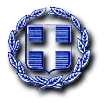                                                                                                                             ΟΡΘΗ ΕΠΑΝΑΛΗΨΗ                                                                                  ΕΛΛΗΝΙΚΗ ΔΗΜΟΚΡΑΤΙΑ	Ραφήνα, 20-11-2020ΝΟΜΟΣ ΑΤΤΙΚΗΣ	Αρ. Πρωτ.: 18282ΔΗΜΟΣ ΡΑΦΗΝΑΣ-ΠΙΚΕΡΜΙΟΥ		                ΠΡΟΣ:                                                                                        ΜΕΛΗ ΤΗΣ ΟΙΚΟΝΟΜΙΚΗΣ ΕΠΙΤΡΟΠΗΣΤαχ. Δ/νση: Αραφηνίδων Αλών 12	Ταχ. Κωδ.: 19009 Ραφήνα                                    Fax:  22940-23481                                                                           ΠΡΟΣΚΛΗΣΗ ΣΕ ΣΥΝΕΔΡΙΑΣΗΑΡ. 53Η Πρόεδρος της Oικονομικής Επιτροπής του Δήμου Ραφήνας - Πικερμίου, σας καλεί σε διά περιφοράς συνεδρίαση της Επιτροπής την Τρίτη 24 Νοεμβρίου 2020 και από ώρα 11.00 έως 12.00 με ενημέρωση των μελών διά τηλεφώνου, προκειμένου να συζητηθούν και να ληφθούν αποφάσεις για τα παρακάτω θέματα: Λήψη απόφασης περί έγκρισης των όρων ανάθεσης του έργου «Α’ Παιδικός Σταθμός Πικερμίου».Λήψη απόφασης περί έγκρισης υποβολής πρότασης προς το ΠΡΑΣΙΝΟ ΤΑΜΕΙΟ, στον ΑΞΟΝΑ ΠΡΟΤΕΡΑΙΟΤΗΤΑΣ 4 (Α.Π. 4) «Σχέδια φόρτισης ηλεκτρικών οχημάτων (ΣΦΗΟ)» του Χρηματοδοτικού Προγράμματος «Δράσεις Περιβαλλοντικού Ισοζυγίου».Λήψη απόφασης περί έγκρισης σύναψης προγραμματικής σύμβασης μεταξύ του Δήμου Ραφήνας-Πικερμίου και της «ΕΥΔΗΜΟΣ ΑΕ» για το έργο «Διοικητική υποστήριξη στο Δήμο Ραφήνας -Πικερμίου για την άσκηση αρμοδιοτήτων υπηρεσίας δόμησης».Λήψη απόφασης περί έγκρισης σύναψης προγραμματικής σύμβασης μεταξύ του Δήμου Ραφήνας-Πικερμίου και της «ΕΥΔΗΜΟΣ ΑΕ» για την εμπειρογνωμοσύνη:  «Προετοιμασία & Οργάνωση Στρατηγικού Αναπτυξιακού Σχεδίου του Δήμου Ραφήνας - Πικερμίου με στόχο την αξιοποίηση των Χωρικών Εργαλείων της νέας Προγραμματικής Περιόδου 2021-2027 και την ενεργό συμμετοχή στη διαβούλευση της προετοιμασίας των νέων Τομεακών Προγραμμάτων, καθώς και του ΠΕΠ Αττικής 2021-2027».Λήψη απόφασης περί έγκρισης σύναψης προγραμματικής σύμβασης μεταξύ του Δήμου Ραφήνας-Πικερμίου και της «ΕΥΔΗΜΟΣ ΑΕ» για Υπηρεσίες Τεχνικής Υποστήριξης για τη σύνταξη προετοιμασίας φακέλου στην πρόσκληση ΑΤ09 για την υποβολή αιτήσεων χρηματοδότησης στο Πρόγραμμα Ανάπτυξης και Αλληλεγγύης για την Τοπική Αυτοδιοίκηση «ΑΝΤΩΝΗΣ ΤΡΙΤΣΗΣ» στον άξονα Προτεραιότητας «Πολιτική Προστασία-Προστασία της Δημόσιας Υγείας – Τεχνική Βοήθεια», με τίτλο «Ωρίμανση έργων και δράσεων για την υλοποίηση του Προγράμματος».Λήψη απόφασης περί έγκρισης 1ης αναμόρφωσης προϋπολογισμού της Δημοτικής Επιχείρησης Αξιοποίησης Ακίνητης Περιουσίας Δήμου Ραφήνας-Πικερμίου (ΔΕΑΑΠ ΜΑΕ).Λήψη απόφασης περί ορισμού δικηγόρου για παράσταση ενώπιον του Πενταμελούς Εφετείου Αναστολών Αθηνών, κατά τη συζήτηση αίτησης της εταιρίας Κέντωρ ΑΕ (πρώην Energa AE).Λήψη απόφασης περί ορισμού δικηγόρου κατά τη συζήτηση Αγωγής Μαγδαληνής Δημοπούλου – Μαντζουράνη και Δήμητρας – Βαρβάρας Μαντζουράνη κατά Δήμου Ραφήνας Πικερμίου.Λήψη απόφασης περί έγκρισης των όρων ανάθεσης του έργου «ΚΑΤΑΣΚΕΥΗ, ΕΠΙΣΚΕΥΗ, ΣΥΝΤΗΡΗΣΗ ΚΑΙ ΕΞΟΠΛΙΣΜΟΣ ΕΓΚΑΤΑΣΤΑΣΕΩΝ ΚΑΤΑΦΥΓΙΩΝ ΑΔΕΣΠΟΤΩΝ ΖΩΩΝ ΣΥΝΤΡΟΦΙΑΣ».ΤΣΕΒΑ -ΜΗΛΑ ΔΗΜΗΤΡΑΠΡΟΕΔΡΟΣ ΟΙΚΟΝΟΜΙΚΗΣ ΕΠΙΤΡΟΠΗΣ